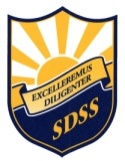 South Delta Secondary School    750 53rd Street, Delta, BC  V4M 3B7  phone 604 943-7407 fax 604 943-7405Dear Parents,Sept. 25, 2018The Culinary Arts and Foods & Nutrition teachers are pleased to announce that they will be following through with the proposed Alaska Cruise 2019!  Gerald Worobetz and Elisa Glennon have been teaching at SDSS respectively for many years. This will be the second time they have chosen to take their students on an Alaskan cruise. The dates are Saturday May 11th-18th, 2019. We have scheduled the trip before the May long weekend. The students will miss 2 Day 1’s and 2 Day 2’s. Students are responsible for making up any missed work.Last time we used a tour company to facilitate the trip. This time, the teachers are arranging the tour to keep the costs down. The prices quoted are the best possible. We need to sail out of Seattle this time which requires extra transportation to and from. Lastly, we will be cruising on the Norwegian Joy, a state-of-the-art ship. Please go to NCL.com to check it out! An Alaskan cruise was chosen for several reasons:1.Culinary experience. With over 10,000 meals prepared on board for their guests, the students are sure to witness and taste some of the finest cuisine. International cuisine, meal prep, cooking principles, and presentation will augment our curriculum. There will be a special viewing of the ship’s kitchen and opportunities for our students to watch the speciality chefs demonstrate their trade. 2.Location. We live on the most beautiful coastline in the world. Traveling the inside passage, the students will gain an appreciation for its majestic beauty.  Touring some of Alaska’s glaciers will leave a lasting memory. 3.Geography & History.  The students will visit Ketchikan, where the students will get to hear all about Native American culture and possibly watch a fun and exciting lumberjack show. Afterwards, a guided tour will take place through the charming downtown.  Next stop is Juneau, the capital city of Alaska. The students will take part in a sightseeing trip to Mendenhall Glacier where they will see wildlife and spectacular views from the numerous trails. Or there will be an invigorating hike up Mount Roberts were the scenery and views are spectacular. A must stop is the famous Crab Shack. After Juneau, the ship will navigate Holkham Glacier. Icy Strait Point is our third stop. Students will witness Aboriginal peoples carving totem poles and listen to their stories. Our final stop is Victoria and we hope to visit the Royal Columbian Museum. The students will be given time to explore the downtown harbour. We have broken down the price to be completely transparent and fair to all. At this time, all excursions will be add-ons. Some may be optional, and others will be mandatory. (TBD closer to the cruise) We would like you to budget approximately $150 for excursions. If there is money left over, we will gladly give the remainder back.Tour cost: $1600 (based on 4 people per cabin) ** excursions extra Based on 48 paying students and 5 non-paying adultsChaperones in Double/Triple occupancy – inside cabinsTour cost: $1850 (based on 3 people per cabin) ** excursions extra Based on 48 paying students and 5 non-paying adultsChaperones in Double/Triple occupancy – inside cabinsIncluded:Accommodation, meals and evening entertainment onboard the cruise shipRoundtrip Coach from South Delta Secondary to the Port of Seattle Cruise TerminalService charges/gratuities onboard NCL JoyGovernment taxes Port chargesCruise activities and tours/demonstrationsAll taxes and service charges associated with the above itinerarySubstitute CostsNot Included:Passport fee or Visa fees (if necessary)Expenses of a personal naturePhone calls, internet or anything of a personal natureOptional tours, excursions or activities not included on the itineraryOptional Gratuities for city guides, tour manager, and coach drivers, restaurantsTrip cancelation insurance.Medical InsuranceDeposit and Payment requirements:$300.00 Per Person non-refundable initial deposit is required along with a Booking Form and Passport Copy by October 12th. , 2018 at the latest.All arrangements are subject to availability and we recommend sending this back as soon as possible Second deposit of $500.00 per person due November 15, 2018Final invoice will then be issued, based on your Final Numbers & rooms requiredFinal Payment due January 7, 2019Shore Excursion will be finalized, and fees will be collected March 11th, 2019.Please email eglennon@deltasd.bc.ca if you have any other additional questions or concerns. All of the necessary forms will be available on-line at www.sdsscooks.weebly.com OR at school.  We are looking forward to making this trip happen. A parent meeting will be held if need be. Stay tuned!Sincerely,Elisa GlennonGerald WorobetzCimon Fan